АДМИНИСТРАЦИЯ ХАДЫЖЕНСКОГО ГОРОДСКОГО ПОСЕЛЕНИЯ АПШЕРОНСКОГО РАЙОНАПОСТАНОВЛЕНИЕот 29.03.2022                                                                                                        № 139г. ХадыженскО проведении конкурса на право размещениянестационарных торговых объектов в границахХадыженского городского поселения Апшеронского районаВ соответствии с ч.10 ст.14, 37 Федерального закона от 6 октября 2003 года № 131-ФЗ «Об общих принципах организации местного самоуправления в Российской Федерации», со статьей 6 Закона Краснодарского края от 31 мая 2005 года № 879-КЗ «О государственной политике Краснодарского края в сфере торговой деятельности», в целях обеспечения единого порядка размещения нестационарных торговых объектов в границах Хадыженского городского поселения Апшеронского района, создания условий для обеспечения жителей Хадыженского городского поселения услугами торговли, п о с т а н о в л я ю:Утвердить:1.1. Положение о проведении конкурса на право размещения нестационарных торговых объектов в границах Хадыженского городского поселения Апшеронского района (приложение 1);1.2. Состав конкурсной комиссии по предоставлению права на размещение нестационарных торговых объектов в границах Хадыженского городского поселения Апшеронского района (приложение 2);1.3. Форму заявки на право размещения нестационарных торговых объектов в границах Хадыженского городского поселения Апшеронского района (приложение 3);1.4. Форму договора о предоставлении права на размещение нестационарных торговых объектов в границах Хадыженского городского поселения Апшеронского района (приложение 4);1.5. Методику определения стартового размера финансового предложения за право на размещение нестационарных торговых объектов в границах Хадыженского городского поселения Апшеронского района (приложение 5);1.6. Форму бланка финансового предложения за право на размещение нестационарных торговых объектов в границах Хадыженского городского поселения Апшеронского района (приложение 6).1.7. Форму бланка акта о приемке выполненных работ по реконструкции (размещению)    нестационарных    торговых    объектов    (НТО)     в    границахХадыженского городского поселения Апшеронского района (приложение 7);1.8. Форму видов конструкций (НТО), рекомендуемую для использования при организации нестационарной торговли в границах Хадыженского городского поселения Апшеронского района (приложение 8).Постановление администрации Хадыженского городского поселения Апшеронского района от 29 марта 2021 года № 107 «О размещении нестационарных торговых объектов на территории Хадыженского городского поселения Апшеронского района» признать утратившим силу.Отделу экономического развития администрации Хадыженского городского поселения Апшеронского района (Михна) обеспечить размещение нестационарных торговых объектов в границах Хадыженского городского поселения Апшеронского района согласно схемы размещения нестационарных торговых объектов в границах Хадыженского городского поселения Апшеронского района, утвержденной постановлением администрации муниципального образования Апшеронский район от 01.10.2021 года № 777 «Об утверждении схемы размещения нестационарных торговых объектов на территории муниципального образования Апшеронский район».Отделу организационно-кадровой работы администрации Хадыженского городского поселения Апшеронского района (Кожухова) разместить настоящее постановление на официальном сайте администрации Хадыженского городского поселения Апшеронского района.Контроль за выполнением настоящего постановления возложить на заместителя главы Хадыженского городского поселения Апшеронского района А.А. Агопьян.Постановление вступает в силу после его официального обнародования.И.о. главы Хадыженского городского поселения Апшеронского района                                                         А.А. АгопьянПРИЛОЖЕНИЕ № 1УТВЕРЖДЕНОпостановлением администрацииХадыженского городского поселенияАпшеронского районаот 29.03.2022№ 139ПОЛОЖЕНИЕо проведении конкурса на право размещения нестационарных торговых объектов в границах Хадыженского городского поселения Апшеронского районаРаздел 1. Общие положенияПоложение о проведении конкурса на право размещения нестационарных торговых объектов в границах Хадыженского городского поселения Апшеронского района (далее – Положение) разработано в целях создания условий для обеспечения жителей Хадыженского городского поселения Апшеронского района услугами торговли и определяет порядок и условия размещения нестационарных торговых объектов в границах Хадыженского городского поселения Апшеронского района.Положение распространяется на отношения, связанные с размещением нестационарных торговых объектов в зданиях, строениях, сооружениях на землях общего пользования, находящихся в муниципальной собственности Хадыженского городского поселения Апшеронского района, а также земельных участках, государственная собственность на которые не разграниченаТорговый объект – здание или часть здания, строение или часть строения, сооружение или часть сооружения, специально оснащенные оборудованием, предназначенным и используемым для выкладки, демонстрации товаров, обслуживания покупателей и проведения денежных расчетов с покупателями при продаже товаров.Нестационарный торговый объект (далее – НТО) – торговый объект, представляющий собой временное сооружение или временную конструкцию, не связанные прочно с земельным участком вне зависимости от наличия или отсутствия подключения (технологического присоединения) к сетям инженерно-технического обеспечения, в том числе передвижное сооружение. Для целей настоящего Положения используются следующие определения и виды НТО:  Сезонные НТО:а) торговый автомат (вединговый автомат) – нестационарный торговый объект, представляющий собой техническое устройство, предназначенное для автоматизации процессов продажи, оплаты и выдачи штучных товаров в потребительской упаковке в месте нахождения устройства без участия продавца для продажи товаров без участия продавца;б) торговая палатка – нестационарный торговый объект, представляющий собой оснащенную прилавком легковозводимую сборно-разборную конструкцию, образующую внутреннее пространство, не замкнутое со стороны прилавка, предназначенный для размещения одного или нескольких рабочих мест продавцов и товарного запаса на один день торговли;в) бахчевой развал – нестационарный торговый объект, представляющий собой специально оборудованную временную конструкцию в виде обособленной открытой площадки или установленной торговой палатки, предназначенный для продажи сезонных бахчевых культур;г) ёлочный базар – нестационарный торговый объект, представляющий собой специально оборудованную временную конструкцию в виде обособленной открытой площадки для новогодней (рождественской) продажи натуральных хвойных деревьев и веток деревьев;д) автоцистерна – нестационарный передвижной торговый объект, представляющий собой изотермическую емкость, установленную на базе автотранспортного средства или прицепа (полуприцепа), предназначенную для осуществления развозной торговли жидкими товарами в розлив (молоком, квасом и др.), живой рыбой и другими гидробионтами (ракообразными, моллюсками и прочими);е) торговая тележка – нестационарный торговый объект, представляющий собой оснащенную колесным механизмом конструкцию на одно рабочее место и предназначенный для перемещения и продажи штучных товаров в потребительской упаковке; ё) автомагазин (торговый автофургон, автолавка) – нестационарный торговый объект, представляющий собой автотранспортное или транспортное средство (прицеп, полуприцеп) с размещенным в кузове торговым оборудованием, при условии образования в результате его остановки (или установки) одного или нескольких рабочих мест продавцов, на котором(ых) осуществляют предложение товаров, их отпуск и расчет с покупателями.Мелкорозничные и иные несезонные НТО:а) киоск – нестационарный торговый объект, представляющий собой сооружение без торгового зала с замкнутым пространством, внутри которого оборудовано одно рабочее место продавца и осуществляют хранение товарного запаса;б) торгово-остановочный комплекс – место остановки транспортных средств по маршруту регулярных перевозок, оборудованное для ожидания городского наземного пассажирского транспорта (навес), объединенное единой архитектурной композицией и (или) элементом благоустройства, с одним или несколькими НТО;в) торговый павильон – нестационарный торговый объект, представляющий собой отдельно стоячее строение (часть строения) или сооружения (часть сооружения) с замкнутым пространством, имеющее торговый зал и рассчитанное на одно или несколько рабочих мест продавцов;г) торговая галерея – нестационарный торговый объект, выполненный в едином архитектурном стиле, состоящий из совокупности, но не более пяти (в одном ряду) специализированных павильонов или киосков, симметрично расположенных напротив друг друга, обеспечивающих беспрепятственный проход для покупателей, объединенных под единой временной светопрозрачной кровлей, не несущей теплоизоляционную функцию.НТО не подлежат техническому учету в бюро технической инвентаризации, права на них не подлежат регистрации в Едином государственном реестре прав на недвижимое имущество и сделок с ним. Размещение НТО осуществляется путем проведения Конкурса на право размещения НТО в границах Хадыженского городского поселения Апшеронского района (далее – Конкурс) путем выдачи разрешения на размещение НТО в дни проведения праздничных (торжественных) мероприятий, а также путем выдачи разрешения на размещение НТО без проведения Конкурса Сельхозпроизводителям.Органом, ответственным за проведение Конкурса, является отдел экономического развития администрации Хадыженского городского поселения Апшеронского района (далее - Отдел).Отдел расположен по адресу: г. Хадыженск, ул. Школьная, д. 33, кабинет № 10, телефон 8 (86152) 4-16-01, адрес электронной почты – hadadmin@mail.ru, 2520176@mail.ru.График работы: понедельник - четверг с 09.00 до 18.00 часов, пятница с 09.00 до 17.00 часов, перерыв с 13.00 до 13.48 часов, суббота и воскресенье - выходной.Срок предоставления права на размещение НТО устанавливается:объекты, функционирующие в весенне-летний период, - до семи месяцев (с 1 апреля по 31 октября);объекты по реализации бахчевых культур – до пяти месяцев (с 1 июня по 31 октября); объекты по реализации кваса из кег в розлив и торговых автоматов по продаже кваса – до шести месяцев (с 1 мая по 31 октября);объекты, функционирующие в осенне-зимний период, – до пяти месяцев (с 1 ноября по 31 марта);объекты по реализации хвойных деревьев и новогодних игрушек – до одного месяца (с 1 декабря по 31 декабря);объекты, функционирующие во время проведения праздничных (торжественных) мероприятий, имеющих краткосрочный характер, (без проведения Конкурса) – до 10 дней;киоски и павильоны, в том числе в составе торгово-остановочных комплексов – до пяти лет.Организатором Конкурса является отдел экономического развития администрации Хадыженского городского поселения Апшеронского района.Схема размещения НТО (далее - Схема) представляет собой перечень территорий, находящихся в муниципальной собственности администрации Хадыженского городского поселения Апшеронского района, или государственная собственность на которые не разграничена, а также зданий, строений, находящихся в муниципальной собственности Хадыженского городского поселения Апшеронского района, для размещения НТО. Лот – единица сделки, выставленная на Конкурс. Каждому лоту присваивается порядковый номер. Лоты конкурса включают: адрес размещения объекта в соответствии с утвержденной схемой, тип и специализацию объекта, период размещения объектов.Размещение НТО в границах Хадыженского городского поселения Апшеронского района на земельных участках, в зданиях, строениях, сооружениях, находящихся в муниципальной собственности Хадыженского городского поселения Апшеронского района, в государственной собственности Краснодарского края или федеральной собственности, осуществляется в соответствии со схемой размещения НТО с учётом необходимости обеспечения устойчивого развития территорий, в том числе исключения негативного влияния объектов на пешеходную и транспортную инфраструктуру, и достижения установленных субъектом Российской Федерации нормативов минимальной обеспеченности населения площадью торговых объектов Хадыженского городского поселения Апшеронского района. Раздел 2. Порядок работы конкурсной комиссииПредметом Конкурса является предоставление права на размещение НТО в границах Хадыженского городского поселения Апшеронского района в соответствии со Схемой. Конкурс проводит конкурсная комиссия по предоставлению права на размещение нестационарных торговых объектов в границах Хадыженского городского поселения Апшеронского района (далее – Конкурсная комиссия), состав которой утверждается постановлением администрации Хадыженского городского поселения Апшеронского района.Конкурсная комиссия состоит из 7 членов, в состав которой входят: председатель, заместитель председателя, секретарь и члены комиссии.Состав Конкурсной комиссии формируется таким образом, чтобы исключить возможность возникновения конфликта интересов, которые повлияют на принимаемые Конкурсной комиссией решения.Член Конкурсной комиссии в случае отсутствия возможности принять участие в заседании комиссии лично вправе направить своего представителя – работника соответствующего структурного подразделения органа, организации, учреждения для участия в голосовании и принятии решения.Членами Конкурсной комиссии (их представителями) не могут быть лица, лично заинтересованные в результатах Конкурса (в том числе физические лица, подавшие заявки на участие в Конкурсе, либо состоящие в штабе организаций, подавших указанные заявки), либо лица, на которых способны оказывать влияние участники Конкурса и лица, подавшие заявки на участие в Конкурсе (в том числе физические лица, являющиеся участниками (акционерами) этих организаций, членами их органов управления, кредиторами участников Конкурса).В случае выявления в составе Конкурсной комиссии лиц, указанных в пункте 2.4, 2.5 раздела 2 настоящего Положения, данные лица не участвуют в работе Комиссии при рассмотрении и принятии решения по заявлениям, в рассмотрении которых они могут быть лично заинтересованы.Формой работы Конкурсной комиссии являются заседания. Заседания Конкурсной комиссии проводятся по мере необходимости. Конкурсная комиссия правомочна осуществлять функции если на заседании комиссии присутствует не менее пятидесяти процентов общего числа ее членов. Члены комиссии должны быть уведомлены о месте, дате и времени проведения заседания комиссии. Члены комиссии лично участвуют в заседаниях и подписывают протоколы заседаний комиссии. Решения комиссии принимаются открытым голосованием простым большинством голосов членов комиссии, присутствующих на заседании. Каждый член комиссии имеет один голос. В случае равенства голосов решающим является голос председательствующего на заседании Конкурсной комиссии.Заседания Конкурсной комиссии открывает и ведет председатель. В случае отсутствия председателя его функции выполняет заместитель председателя Конкурсной комиссии.Конкурсная комиссия:Конкурсной комиссией осуществляются вскрытие конвертов с заявками на участие в конкурсе и подписанным в соответствии с нормативными правовыми актами Российской Федерации заявкам на участие в конкурсе (далее - вскрытие конвертов с заявками на участие в конкурсе), определение участников конкурса, рассмотрение, оценка и сопоставление заявок на участие в конкурсе, определение победителя конкурса, ведение протокола вскрытия конвертов с заявками на участие в конкурсе, протокола рассмотрения заявок на участие в конкурсе, протокола оценки и сопоставления заявок на участие в конкурсе, протокола об отказе от заключения договора, протокола об отстранении заявителя или участника конкурса от участия в конкурсе; принимает решения по иным вопросам, касающимся размещения НТО.2.10. Результаты голосования и решение Конкурсной комиссии заносятся в протокол заседания Конкурсной комиссии. Протокол заседания Конкурсной комиссии ведется секретарем Конкурсной комиссии.Раздел 3. Условия участия и порядок проведения Конкурса3.1. Условия участия в КонкурсеУчастником Конкурса может быть любое юридическое лицо независимо от организационно-правовой формы, формы собственности, места нахождения, а также места происхождения капитала или любое физическое лицо, в том числе индивидуальный предприниматель, претендующее на заключение договора (далее – заявители), подавшие заявление о предоставлении права на размещение НТО с приложением документов, указанных в пункте 3.1.2. настоящего Положения.  Для участия в Конкурсе заявитель направляет или представляет в Отдел заявление с приложением:1) выписки из Единого государственного реестра юридических лиц или заверенную копию такой выписки (для юридического лица) или выписки из Единого государственного реестра индивидуальных предпринимателей или заверенную копию такой выписки (для индивидуального предпринимателя);2) документов, подтверждающих полномочия лица на осуществление действий от имени заявителя (для юридического лица – копия решения или выписки из решения юридического лица о назначении руководителя, или копии доверенности уполномоченного представителя в случае представления интересов лицом, не имеющим права на основании учредительных документов действовать от имени юридического лица без доверенности, копии документа, удостоверяющего личность; для индивидуального предпринимателя – копии документа, удостоверяющего личность индивидуального предпринимателя, или копии доверенности уполномоченного индивидуальным предпринимателем представителя и копии документа, удостоверяющего личность представителя);3) копии учредительных документов (для юридических лиц);4) справки налогового органа об исполнении налогоплательщиком обязанности по уплате налогов, сборов, страховых взносов, пеней и налоговых санкций, выданной не более чем за 90 дней до дня объявления Конкурса;5) документов, содержащих сведения, подтверждающие соответствие заявителя конкурсным условиям:Документы, указанные в подпунктах 2 и 3 пункта 3.1.2. раздела 3 настоящего Положения, предоставляются заявителем самостоятельно. Документы, указанные в подпунктах 1 и 4 пункта 3.1.2. раздела 3 настоящего Положения, запрашиваются Отделом в государственных органах и подведомственных государственным органам организациях, в распоряжении которых находятся указанные документы, в случае если они не были представлены заявителем самостоятельно.Заявление является официальным документом, выражающим намерение заявителя принять участие в Конкурсе.Все документы должны быть прошиты, скреплены печатью (при наличии), заверены подписью руководителя юридического лица или прошиты и заверены подписью индивидуального предпринимателя, и иметь сквозную нумерацию страниц. Факсимильные подписи не допускаются. Подчистки и исправления не допускаются, за исключением исправлений, скрепленных печатью (при наличии) и заверенных подписью руководителя юридического лица или индивидуального предпринимателя. Все документы, представляемые участниками Конкурса в составе заявления на участие в Конкурсе, должны быть заполнены по всем пунктам. На разные типы и специализации НТО, предусмотренные схемой, заявителями подаются отдельные заявления с приложенными к ним документами.К документам прикладывается опись документов, представляемых для участия в Конкурсе.Документы представляются в запечатанном конверте, на котором указываются:наименование Конкурса (лота), на участие в котором подается данная заявка;наименование юридического лица, почтового адреса или фамилия, имя и отчество физического лица, в том числе индивидуального предпринимателя, сведения о месте жительства;ассортимент товаров;адреса размещения НТО, по которым подаётся заявление, в соответствии с выпиской из Схемы размещения, актуальной применительно к конкретному Конкурсу.На конверте не допускается наличие признаков повреждений. В случае их выявления заявление и конверт с документами подлежат возврату.Представленные на участие в Конкурсе документы заявителю не возвращаются.Участник Конкурса не должен находиться в процессе ликвидации или признания неплатежеспособным (банкротом), его деятельность на момент подачи и рассмотрения заявки на участие в Конкурсе не должна быть приостановлена (в порядке, предусмотренном Кодексом Российской Федерации об административных правонарушениях).Заявитель вправе подать только одну заявку на участие в конкурсе в отношении каждого предмета конкурса (лота).3.2. Порядок проведения КонкурсаОтдел обеспечивает размещение информационного сообщения о проведении Конкурса в районной газете «Апшеронский рабочий», а также информационное сообщение о проводимом конкурсе и выписку из Схемы размещения актуальную применительно к конкретному конкурсу на официальном сайте Хадыженского городского поселения Апшеронского района (далее – официальный Интернет-портал) не менее чем за 30 дней до дня окончания подачи заявок на участие в Конкурсе. Дата начала срока подачи заявок на участие в Конкурсе является день, следующий за днем размещения извещения о проведении Конкурса, указанная в информационном сообщении. Прием заявок на участие в конкурсе прекращается в день вскрытия конвертов с такими заявками.Информационное сообщение должно содержать следующую информацию:предмет Конкурса;срок действия договора;проект договора о предоставлении права на размещение НТО;сведения о начальной цене (стартовый размер оплаты в месяц, квартал согласно приложению № 5);требования, предъявляемые к участникам Конкурса;форма конкурсного предложения;место приема заявлений на участие в Конкурсе;дата и время начала и окончания приема заявок;дата, место и время вскрытия конвертов;дата, время и место рассмотрения заявок и подведения итогов конкурса;наименование, место нахождения, почтовый адрес, адрес электронной почты и номер контактного телефона «Отдела»;место получения информации об условиях Конкурса;перечень документов и требование к их оформлению для участия в конкурсе;срок, в течение которого организатор конкурса вправе отказаться от проведения конкурса;выписку из Схемы размещения, актуальную применительно к конкретному Конкурсу;указание на то, что участниками конкурса могут являться только субъекты малого и среднего предпринимательства, физические лица, применяющие специальный налоговый режим «Налог на профессиональный доход», имеющие право на поддержку органов государственной власти и органов местного самоуправления в соответствии с частями 3 и 5 статьи 14 Федерального закона «О развитии малого и среднего предпринимательства в Российской Федерации», или организации, образующие инфраструктуру поддержки субъектов малого и среднего предпринимательства, в случае проведения конкурса в отношении имущества, предусмотренного Законом № 209-ФЗ.Отдел вправе отказаться от проведения конкурса не позднее чем за 5 дней до даты окончания срока подачи заявок на участие в Конкурсе. Информационное сообщение об отказе от проведения конкурса размещается на официальном интернет-портале администрации в течение одного дня с даты принятия решения об отказе от проведения конкурса. В течение двух рабочих дней с даты принятия указанного решения Отдел вскрывает (в случае если на конверте не указаны почтовый адрес для заявителя конверты с заявками на участие в конкурсе) и направляет соответствующие уведомления всем заявителям. В случае если установлено требование о внесении задатка, администрация возвращает заявителям денежные средства, внесенные в качестве задатка, в течение пяти рабочих дней с даты принятия решения об отказе от проведения Конкурса.Конкурс проводится путем проведения Конкурсной комиссией следующих процедур:вскрытие конвертов с заявками на участие в конкурсе и подписанным в соответствии с нормативными правовыми актами Российской Федерации заявкам на участие в конкурсе (далее - вскрытие конвертов с заявками на участие в конкурсе); определение участников конкурса, рассмотрение, оценка и сопоставление заявок на участие в конкурсе; определение победителя конкурса;ведение протокола вскрытия конвертов с заявками на участие в конкурсе, протокола рассмотрения заявок на участие в конкурсе, протокола оценки и сопоставления заявок на участие в конкурсе, протокола об отказе от заключения договора, протокола об отстранении заявителя или участника конкурса от участия в конкурсе.Конкурсной комиссией публично в день, время и в месте, указанные в извещении о проведении конкурса, вскрываются конверты с заявками на участие в конкурсе. В день вскрытия конвертов с заявками на участие в конкурсе непосредственно перед вскрытием конвертов с заявками на участие в конкурсе или в случае проведения конкурса по нескольким лотам перед вскрытием конвертов с заявками на участие в конкурсе в отношении каждого лота, но не раньше времени, указанного в извещении о проведении конкурса, Конкурсная комиссия объявляет лицам, присутствующим при вскрытии конвертов с заявками на участие в Конкурсе, о возможности подать заявки на участие в конкурсе, изменить или отозвать поданные заявки на участие в конкурсе до вскрытия конвертов с заявками на участие в конкурсе.Конкурсная комиссия осуществляет вскрытие конвертов с заявками на участие в конкурсе, которые поступили организатору конкурса на участие в конкурсе. В случае установления факта подачи одним заявителем двух и более заявок на участие в конкурсе в отношении одного и того же лота при условии, что поданные ранее заявки этим заявителем не отозваны, все заявки на участие в конкурсе такого заявителя, поданные в отношении данного лота, не рассматриваются и возвращаются такому заявителю.Заявители или их представители вправе присутствовать при вскрытии конвертов с заявками на участие в конкурсе.При вскрытии конвертов с заявками на участие в конкурсе объявляются и заносятся в протокол вскрытия конвертов с заявками на участие в конкурсе наименование (для юридического лица), фамилия, имя, отчество (для физического лица) и почтовый адрес каждого заявителя, конверт с заявкой на участие в конкурсе которого вскрывается, наличие сведений и документов, предусмотренных конкурсной документацией, условия исполнения договора, указанные в такой заявке и являющиеся критерием оценки заявок на участие в конкурсе. В случае если по окончании срока подачи заявок на участие в конкурсе подана только одна заявка или не подано ни одной заявки, в указанный протокол вносится информация о признании конкурса несостоявшимся.Протокол вскрытия конвертов с заявками на участие ведется конкурсной комиссией и подписывается всеми присутствующими членами комиссии непосредственно после вскрытия конвертов. Указанный протокол размещается организатором конкурса на официальном сайте Хадыженского городского поселения Апшеронского района в течение дня, следующего за днем его подписания.Конкурсная комиссия обязана осуществлять аудио- или видеозапись вскрытия конвертов с заявками на участие в конкурсе. Любой заявитель, присутствующий при вскрытии конвертов с заявками на участие в конкурсе, вправе осуществлять аудио- и/или видеозапись вскрытия конвертов с заявками на участие в конкурсе.Конверты с заявками на участие в конкурсе, полученные после окончания срока подачи заявок на участие в конкурсе, вскрываются (в случае если на конверте не указаны почтовый адрес (для юридического лица) или сведения о месте жительства (для физического лица) заявителя), и в тот же день такие конверты и такие заявки возвращаются заявителям. В случае если было установлено требование о внесении задатка, организатор конкурса обязан вернуть задаток указанным заявителям в течение пяти рабочих дней с даты подписания протокола вскрытия конвертов с заявками на участие в конкурсе.Заявителю отказывается в допуске к участию в Конкурсе в случае:непредставления документа на участие в Конкурсе, предусмотренного подпунктом 2 и 3 п. 3.1.2. раздела 3 настоящего Положения;наличия недостоверных данных в документах, представленных для участия в Конкурсе;неисполнения требований, предъявляемых к оформлению документации, установленных подпунктом 3.1.5. раздела 3 настоящего Положения;Решение о допуске к участию в Конкурсе или об отказе в допуске к участию в Конкурсе оформляется протоколом рассмотрения заявок на участие в Конкурсе. Срок рассмотрения заявок на участие в Конкурсе не может превышать двадцати дней с даты вскрытия конвертов с заявками на участие в Конкурсе. Протокол рассмотрения заявок на участие в Конкурсе размещается Отделом на официальном сайте Хадыженского городского поселения Апшеронского района не позднее чем на следующий день после его подписания.Определяет победителей.Конкурсная комиссия определяет победителей в день Конкурса путем сопоставления и оценки заявок на участие в Конкурсе. Победителем Конкурса признается участник, который по решению Конкурсной комиссии набрал максимальное количество баллов. Критериями оценки и сопоставления заявок на участие в Конкурсе при определении победителей Конкурса являются:отсутствие задолженности по налогам и сборам – 1 балл;предложение участника Конкурса по внешнему виду НТО и благоустройству прилегающей территории в едином архитектурно-дизайнерском стиле, согласованном с отделом архитектуры и градостроительства администрации Хадыженского городского поселения Апшеронского района – 6 баллов;опыт работы заявителя в сфере нестационарной мелкорозничной торговли - 1 балл;размер финансового предложения за право на размещение НТО – от 1 балла до 6.Наибольший размер финансового предложения – 6 баллов;Следующий по порядку на убывание размер финансового предложения – 5 баллов, и так далее, вплоть до 1-го балла. Шестое и последующее финансовое предложение – 1 балл.При наличии неоднократных (два и более) случаев отказа участника Конкурса от заключения договоров при предоставлении права на размещение НТО или досрочного расторжения данных договоров за истекший календарный год (за исключением НТО по реализации кваса и бахчевых культур) Конкурсной комиссией принимается решение об уменьшении количества баллов, набранных таким участником Конкурса, на 2 балла. Конкурсная комиссия принимает решения по единственным заявкам на участие в Конкурсе.В случае если по результатам рассмотрения заявок на участие в Конкурсе Конкурсная комиссия приняла решение об отказе в допуске к участию в Конкурсе по всем заявкам, или только по одной заявке принято решение о допуске к участию в Конкурсе, или поступила только одна заявка на участие в Конкурсе, Конкурс признается несостоявшимся, и Конкурсная комиссия принимает решение о предоставлении права на размещение НТО заявителю, чья заявка на участие в Конкурсе является единственной (далее - единственный заявитель).Право на размещение НТО не может быть предоставлено участникам Конкурса, единственным заявителям в случае, если:адреса, указанные в заявлении, отсутствуют в выписке из Схемы размещения, актуальной применительно к конкретному конкурсу. Конкурсная комиссия принимает решение об отказе в рассмотрении заявки на участие в Конкурсе по данным адресам;финансовое предложение за право на размещение НТО участника Конкурса, оформленное на бланке, утвержденном постановлением администрации Хадыженского городского поселения Апшеронского района, отсутствует либо меньше стартового размера финансового предложения за право на размещение НТО в границах Хадыженского городского поселения Апшеронского района, рассчитанного в соответствии с Методикой определения стартового размера финансового предложения за право на размещение с нестационарных торговых объектов на территории Хадыженского городского поселения Апшеронского района, утвержденной согласно приложению № 5 к настоящему постановлению;в графе «финансовое предложение предпринимателя» в бланке финансового предложения за право на размещение нестационарного торгового объекта, утвержденном согласно приложению № 6 к настоящему постановлению, отсутствует финансовое предложение участника Конкурса за право на размещение НТО.В случае если заявления двух или более участников набирают одинаковое количество баллов, предпочтение отдается участнику, ранее осуществлявшему деятельность по заявленному адресу, при условии отсутствия зафиксированных и отраженных в Акте обследования нестационарного торгового объекта на предмет выполнения участником требований договора о предоставлении права на размещение нестационарного торгового объекта (приложение  7) в установленном порядке систематических (более 2-х раз) нарушений требований нормативных правовых актов, регулирующих деятельность нестационарной розничной сети. В случае, если заявления двух или более участников, ранее не осуществлявших деятельность по заявленному месту, набирают одинаковое количество   баллов, предпочтение   отдается участнику, ранее других представившему заявку на участие в Конкурсе, при условии отсутствия зафиксированных в установленном порядке систематических (более 2-х раз) нарушений требований нормативных правовых актов, регулирующих деятельность сферы торговли и оказания услуг.Результаты Конкурса и рассмотрения единственной заявки на участие в Конкурсе оформляются протоколом оценки и сопоставления заявок на участие в Конкурсе. Срок оценки и сопоставления таких заявок не может превышать десяти дней с даты подписания протокола рассмотрения заявок. Протокол оценки и сопоставления заявок на участие в Конкурсе размещается на официальном сайте Хадыженского городского поселения Апшеронского района не позднее чем на следующий день после его подписания.Участнику Конкурса в срок не более 7 календарных дней со дня размещения протокола оценки и сопоставления заявок на участие в Конкурсе на официальном сайте Хадыженского городского поселения Апшеронского района выдается выписка из данного протокола.В случае невыполнения победителем Конкурса, единственным участником требований раздела 4 настоящего Положения, неявки победителя Конкурса, единственного участника в установленный подпунктом 4.5 раздела 4 срок для заключения договора о предоставлении права на размещение НТО по форме, утвержденной согласно приложению № 4 к настоящему постановлению (далее – договор), несвоевременного подписания договора по вине победителя Конкурса, единственного участника, а также отказа от заключения договора Отдел вправе аннулировать решение о победителе и выставить адрес, предусмотренный для размещения НТО, на новый Конкурс. Протокол оценки и сопоставления заявок на участие в Конкурсе является документом, удостоверяющим право победителя Конкурса, единственного участника на заключение договора, при условии выполнения всех требований, указанных в разделе 4 настоящего Положения.Решение Конкурсной комиссии об определении победителя Конкурса может быть оспорено заинтересованными лицами в судебном порядке.Раздел 4. Заключение договорао предоставлении права на размещение НТО4.1 Производителям товаров (сельскохозяйственных и продовольственных товаров, в том числе фермерской продукции, текстиля, одежды, обуви и прочих) и организациям потребительской кооперации, которые являются субъектами малого и среднего предпринимательства, места для размещения нестационарных и мобильных торговых объектов предоставляются без проведения торгов (конкурсов, аукционов) на льготных условиях или на безвозмездной основе. По результатам Конкурса заключается Договор о предоставлении права на размещение НТО (далее – Договор). При заключении Договора его цена должна соответствовать цене, указанной в бланке финансового предложения, представленного в составе заявки.Договор заключается не позднее чем через тридцать календарных дней с даты размещения на официальном сайте Хадыженского городского поселения Апшеронского района протокола оценки и сопоставления заявок на участие в Конкурсе.В течение десяти дней с даты получения от Отдела проекта Договора (без подписи Отдела) победитель Конкурса, единственный участник обязан подписать Договор и представить все экземпляры Договора в Отдел. В случае если победителем Конкурса, единственным участником не исполнены требования настоящего пункта, такой победитель Конкурса, единственный участник признается уклонившимся от заключения договора.При уклонении победителя Конкурса, единственного участника от заключения Договора администрация Хадыженского городского поселения Апшеронского района вправе обратиться в суд с иском о возмещении убытков, причинённых уклонением от заключения Договора. В течение десяти календарных дней с даты получения от победителя Конкурса, единственного участника подписанного Договора:Отдел подписывает Договор и приложение к Договору и передает один экземпляр лицу, с которым заключен Договор. В случае изменения у Стороны Договора контактного номера телефона, адреса электронной почты, почтового адреса или иных данных, указанных в заявлении, данное лицо обязано не позднее трех рабочих дней письменно уведомить об этом Отдел.В срок, предусмотренный для заключения Договора, Отдел обязан отказаться от заключения Договора или расторгнуть Договор в случае установления факта:проведения ликвидации юридического лица или принятия арбитражным судом решения о введении процедур банкротства;приостановления деятельности такого лица в порядке, предусмотренном Кодексом Российской Федерации об административных правонарушениях;прекращения деятельности в качестве индивидуального предпринимателя, юридического лица;представления заведомо ложных сведений, содержащихся в заявке.Срок действия Договора определяется условиями Конкурса с указанием периода, на который предоставляется право на размещение НТО.Хозяйствующий субъект, надлежащим образом исполнявший обязанности по соответствующему Договору, по окончании срока предоставления права на размещение НТО имеет право на продление Договора на новый срок, но не более двух раз подряд.Указанный в Договоре срок может быть продлён по соглашению сторон с условием подачи индивидуальным предпринимателем (юридическим лицом), являющимся стороной по Договору, письменного заявления в Отдел. Заявление индивидуальным предпринимателем (юридическим лицом) подаётся за тридцать календарных дней до истечения срока действия Договора.При отсутствии нарушений условий Договора со стороны индивидуального предпринимателя (юридического лица) продление срока действия Договора оформляется дополнительным соглашением, проект которого готовится Отделом в течение десяти рабочих дней с момента поступления в Отдел указанного заявления. Индивидуальный предприниматель (юридическое лицо) обязан подписать дополнительное соглашение к Договору и представить все экземпляры подписанного соглашения в Отдел в течение десяти рабочих дней с даты получения от Отдела проекта дополнительного соглашения к Договору (без отметки о согласовании Отделом).В случае, если индивидуальным предпринимателем (юридическим лицом) не исполнены требования абзацев настоящего пункта, срок действия договора не считается продлённым. Раздел 5. Отдельные требованияк победителям Конкурса и единственным участникамПобедитель Конкурса, единственный участник обязан до начала функционирования НТО:заключить договор на вывоз твердых коммунальных отходов со специализированными предприятиями;заключить договор на подключение к источникам энергообеспечения (при необходимости).Победитель Конкурса, единственный участник на предоставление права на размещение НТО, указанного в подпункте б «Мелкорозничные и иные НТО) пункта 1.2 раздела 1 настоящего Положения дополнительно обеспечивают установку и содержание остановочного павильона (места для ожидания городского наземного пассажирского транспорта) на остановочном пункте, количество которых равно количеству предоставленных ему НТО, входящих в состав торгово-остановочного комплекса, за счёт собственных средств.Дизайн-проект остановочного павильона согласовывается в установленном порядке с отделом архитектуры и градостроительства администрации Хадыженского городского поселения Апшеронского района. Место размещения остановочного павильона определяется Конкурсной комиссией, исходя из утверждённого перечня остановочных павильонов, представленного отделом архитектуры и градостроительства администрации Хадыженского городского поселения Апшеронского района.6. Требования к размещению и эксплуатации НТОРазмещение НТО осуществляется в местах, определенных Схемой размещения.При осуществлении торговой деятельности в НТО должна соблюдаться специализация НТО.Внешний вид нестационарных торговых объектов должен соответствовать эскизу (дизайн-проекту), согласованному с отделом архитектуры и градостроительства администрации Хадыженского городского поселения Апшеронского района. Форма видов конструкций (НТО), рекомендуемая для использования при организации нестационарной торговли в границах Хадыженского городского поселения Апшеронского района утверждена согласно приложению № 8 к настоящему постановлению.По завершении работ по размещению или реконструкции несезонного НТО работники Отдела и отдела архитектуры и градостроительства администрации Хадыженского городского поселения Апшеронского района, осуществляют приемку указанного объекта путем составления акта о приемке выполненных работ по размещению (реконструкции) НТО, утвержденного приложением №7 к настоящему постановлению (далее – Акт обследования).При размещении НТО запрещается переоборудовать их конструкции, менять конфигурацию, увеличивать площадь и размеры НТО, ограждения и другие конструкции, а также запрещается организовывать фундамент НТО и нарушать благоустройство территории.Изготовление НТО и его отделки должны применяться современные сертифицированные материалы с соблюдением правил пожарной безопасности, имеющие качественную и прочную окраску, отделку и не изменяющие своих эстетических и эксплуатационных качеств в течение всего срока эксплуатации НТО. При размещении передвижных (буксируемых) сооружений запрещается их переоборудование (модификация), если в результате проведения соответствующих работ передвижные сооружения не могут быть самостоятельно транспортированы (за счет движущей силы, вырабатываемой двигателем) или не могут быть транспортированы в составе с механическим транспортным средством, в том числе запрещается демонтаж с передвижных сооружений колес и прочих частей, элементов, деталей, узлов, агрегатов и устройств, обеспечивающих движение передвижных сооружений.Эксплуатация НТО и их техническая оснащенность должны отвечать санитарным, противопожарным, экологическим правилам, правилам продажи отдельных видов товаров, соответствовать требованиям безопасности для жизни и здоровья людей, условиям приема, хранения и реализации товара, а также обеспечивать условия труда и правила личной гигиены работников.Транспортное обслуживание НТО и загрузка их товарами не должны затруднять и снижать безопасность движения транспорта и пешеходов.Загрузка товарами НТО может осуществляться в ночное время, не нарушая тишину и покой граждан.Измерительные приборы, используемые в НТО, должны соответствовать области применения и классу точности, иметь необходимые оттиски поверительных клейм для обеспечения единства и точности измерения.Не допускается осуществлять складирование товара, упаковок, мусора на элементах благоустройства и прилегающей к НТО территории.Владельцы НТО обязаны обеспечить постоянный уход за внешним видом и содержанием своих объектов: содержать в чистоте и порядке, производить уборку и благоустройство прилегающей территории в соответствии с Правилами благоустройства территории Хадыженского городского поселения Апшеронского района, утверждёнными решением Совета Хадыженского городского поселения Апшеронского района, и в соответствии с эскизным проектом, согласованным с отделом архитектуры и градостроительства администрации Хадыженского городского поселения Апшеронского района.В целях соблюдения условий безопасности дорожного движения и восприятия дорожной обстановки в торгово-остановочных комплексах посадочная площадка (площадка ожидания общественного транспорта) должна быть первым объектом по ходу движения транспорта, а затем размещаются торговые объекты.Площади торговых объектов, размещённых в составе торгово-остановочного комплекса, не должны превышать пятидесяти процентов общей площади торгово-остановочного комплекса.Раздел 7. Порядок выдачи разрешенийна право размещения НТО в дни проведенияпраздничных мероприятий, имеющих краткосрочный характерПри проведении праздничных (торжественных) мероприятий границах Хадыженского городского поселения Апшеронского района могут размещаться НТО без проведения Конкурса (до 10 дней) по заявлениям индивидуальных предпринимателей и юридических лиц в местах, утверждённых схемой размещения нестационарных торговых объектов в границах Хадыженского городского поселения Апшеронского района либо заявленных индивидуальными предпринимателями и юридическими лицами.Ассортимент товаров, предусмотренный к реализации в дни проведения праздничных мероприятий:попкорн и сладкая вата – общая площадь торгового объекта не более 4 кв. м (без использования оборудования высокого давления, не требующего подключения к источникам энергообеспечения). При необходимости подключения объекта к электросетям заявитель в момент обращения представляет копию договора на подключение к источникам энергообеспечения с ресурсоснабжающими организациями по заявленному адресу;воздушные шары и карнавальная продукция – размещение не более одного стола и (или) одной стойки с общей площадью торгового объекта не более 4 кв. м (без использования оборудования высокого давления);мороженое – размещение не более одного холодильного оборудования с общей площадью торгового объекта не более 4 кв. м. При необходимости подключения объекта к электросетям заявитель в момент обращения представляет копию договора на подключение к источникам энергообеспечения с ресурсоснабжающими организациями по заявленному адресу;пасхальные куличи – общая площадь торгового объекта не более 4 кв. м;прохладительные напитки – общая площадь торгового объекта не более 4 кв. м. При необходимости подключения объекта к электросетям заявитель в момент обращения представляет копию договора на подключение к источникам энергообеспечения с ресурсоснабжающими организациями по заявленному адресу;живые и искусственные цветы – общая площадь торгового объекта не более 4 кв. м (в день пасхального поминовения усопших (Радоница));живые цветы – общая площадь торгового объекта не более 4 кв. м (в Международный женский день);продукция общественного питания – общая площадь торгового объекта не более 6 кв. м. В момент обращения заявитель представляет документы (копии), подтверждающие наличие у него стационарного предприятия общественного питания с полным циклом производства указанной продукции;сувенирная продукция, символизирующая достопримечательности города Хадыженска и Краснодарского края, а также с тематикой государственных праздников, – размещение не более одного стола и (или) одной стойки с общей площадью торгового объекта не более 4 кв. м.;новогодние ели – общая площадь торгового объекта не более 6 кв. м. В момент обращения заявитель представляет документы (копии), подтверждающие происхождение реализуемого товара;При осуществлении торговой деятельности в дни проведения праздничных мероприятий индивидуальными предпринимателями и юридическими лицами должны соблюдаться требования настоящего Положения и нормативных правовых актов, регулирующих деятельность объектов нестационарной торговли.Для получения разрешения на право размещения НТО в дни проведения праздничных мероприятий, имеющих краткосрочный характер, заявители подают в Отдел заявление с приложением копии свидетельства о государственной регистрации в качестве индивидуального предпринимателя или юридического лица не менее чем за 5 календарных дней до даты проведения праздничного мероприятия.В заявлении указывается:полное наименование заявителя;юридический адрес заявителя;наименование проводимого мероприятия;предполагаемые даты размещения НТО;адрес размещения НТО;ассортиментный перечень предлагаемых к продаже товаров. Также заявителем могут быть представлены в составе заявления документы, подтверждающие инвалидность заявителя.Заявителю может быть отказано в случае, если:проведение праздничных мероприятий не планируется в период, указанный в заявлении;НТО планируется разместить на территории, прилегающей к административным зданиям, историческим объектам, памятникам архитектуры;размещение НТО в заявленном месте будет препятствовать проведению праздничных мероприятий, движению транспорта и (или) пешеходов;наличия достаточного количества стационарных торговых объектов (5 и более) и НТО (3 и более), осуществляющих реализацию схожего ассортимента товаров, по адресу, указанному в заявлении.В случае если два или более заявителей подали заявление по одному адресу, предпочтение отдается заявителю, представившему документы об инвалидности.При прочих равных условиях, в случае если два или более заявителей подали заявление по одному адресу, предпочтение отдается заявителю, ранее других подавшему заявление.Решение о выдаче (отказе в выдаче) разрешения на право размещения НТО в дни проведения праздничных мероприятий, имеющих краткосрочный характер, принимается руководителем Отдела.Разрешение на размещение НТО в дни проведения праздничных мероприятий, имеющих краткосрочный характер, выдается Отделом не менее чем за 2 календарных дня до даты проведения праздничного мероприятия.В случае принятия решения об отказе в выдаче разрешения на право размещения НТО в дни проведения праздничных мероприятий, имеющих краткосрочный характер, заявителю не менее чем за 2 календарных дня до даты проведения праздничного мероприятия вручается (направляется) уведомление об отказе в выдаче разрешения на право размещения НТО.Раздел 8. Предоставление права на размещение НТО без проведенияКонкурса СельхозтоваропроизводителямПредоставление права на размещение НТО в границах Хадыженского городского поселения Апшеронского района Сельхозтоваропроизводителям (далее – Заявитель) осуществляется в отношении мест, определённых в Схеме для предоставления Сельхозтоваропроизводителям.Предоставление права на размещение НТО Сельхозтоваропроизводителям осуществляется без проведения Конкурса посредством предоставления одному Сельхозтоваропроизводителю не более трех мест, определённых в Схеме для предоставления Сельхозтоваропроизводителям по всем видам специализаций, указанным в пункте 8.3. настоящего раздела Положения.Исчерпывающий перечень продукции сельского хозяйства, предусмотренной к реализации в местах, определённых в Схеме для предоставления Сельхозтоваропроизводителям, включает:фрукты и овощи;бахчевые культуры;молоко, пастеризованное из автоцистерны;рыба живая из автоцистерны.Претендентами на право размещения НТО без проведения конкурсных процедур могут являться Сельхозтоваропроизводители, соответствующие следующим требованиям:1) должны быть зарегистрированными в установленном порядке на территории Российской Федерации;2) должны иметь основной вид деятельности в соответствии с разделом А Общероссийского классификатора видов экономической деятельности               ОК 029-2014 (КДЕС Ред. 2), утверждённого приказом Федерального агентства по техническому регулированию и метрологии (Росстандарта) от 31.01.2014     № 14-ст;3) не должны находиться в процессе реорганизации, ликвидации (для Сельхозтоваропроизводителей – юридических лиц);4) не должны прекратить деятельность в качестве индивидуального предпринимателя (для Сельхозтоваропроизводителей – крестьянских (фермерских) хозяйств, индивидуальных предпринимателей);5) в отношении Сельхозтоваропроизводителя не введена процедура банкротства; 6) деятельность Сельхозтоваропроизводителя не должна быть приостановлена в порядке, предусмотренном законодательством Российской Федерации.Для получения разрешения, заявители подают в Отдел заявление не менее чем за 10 календарных дней до предполагаемой даты размещения НТО. Заявителем могут быть представлены документы, подтверждающие инвалидность заявителя.В заявлении указывается:полное наименование заявителя;адрес заявителя;предполагаемые даты размещения НТО;адрес размещения НТО;ассортимент предлагаемых к реализации товаров.Разрешение на размещение НТО выдается Отделом не менее чем за 3 календарных дня до даты предполагаемого размещения НТО.		Раздел 9. Порядок проведения администрацией Хадыженского городского поселения Апшеронского района контрольных мероприятий по проверке соблюдения стороной договора условий договора и требований к размещению и эксплуатации НТОКонтрольные мероприятия по проверке соблюдения Стороной Договора условий Договора (далее - мероприятия) осуществляются муниципальными служащими Отдела.Целью проведения мероприятий является обеспечение соблюдения требований, установленных Договором.Задачей проведения мероприятий является предупреждение, выявление и пресечение нарушений условий Договора.К отношениям, связанным с проведением мероприятий, не применяются положения Федерального закона от 26 декабря 2008 года № 294-ФЗ «О защите прав юридических лиц и индивидуальных предпринимателей при осуществлении государственного контроля (надзора) и муниципального контроля».Предусмотрены следующие мероприятия:плановые, осуществляемые на основании графика ежеквартально по несезонным НТО и ежемесячно по сезонным НТО;периодические, проводимые по мере необходимости, на основании информации, содержащей сведения о нарушениях требований законодательства при размещении НТО, поступившей от граждан, индивидуальных предпринимателей, юридических лиц, органов государственной власти, органов местного самоуправления, средств массовой информации, содержащейся в открытых и общедоступных информационных ресурсах, в результате фактически выявленных нарушений.Плановые мероприятия проводятся не чаще одного раза в квартал – в отношении несезонных НТО, не чаще одного раза в месяц – в отношении сезонных НТО.Периодические мероприятия проводятся в срок не позднее 5 рабочих дней с момента поступления информации, указанной в пункте 9.2.Плановые и периодические мероприятия проводятся путем документарной проверки и (или) выезда на места осуществления торговой деятельности (далее – выезды). Предварительное уведомление Стороны Договора о проведении данных мероприятий не требуется.В ходе проведения указанных мероприятий Отделом в пределах срока, установленного в пункте 8.3 раздела 8 настоящего Положения, осуществляется анализ документов и сведений, предусмотренных настоящим Положением и представленных Отделу Стороной Договора.Отдел имеет право запрашивать у Стороны Договора документы и сведения, предусмотренные условиями Договора.При выездах уполномоченный, муниципальный служащий Отдела обязан иметь при себе служебное удостоверение, выданное администрацией Хадыженского городского поселения Апшеронского района, а также копию графика, утвержденного начальником Отдела, – в случаях выполнения плановых мероприятий.В ходе обследования НТО муниципальные служащие Отдела вправе применять технические средства аудио-, фото-, видеофиксации, а также иные средства фиксации, результаты которых прикладываются к акту обследования нестационарного торгового объекта на предмет выполнения Участником требований договора о предоставлении права на размещение нестационарного торгового объекта в границах Хадыженского городского поселения Апшеронского района (далее – Акт обследования).По результатам документарной проверки в случае выявленных нарушений Отдел в течение 3 рабочих дней с момента завершения проверки готовит уведомление об устранении нарушений условий Договора (далее – Уведомление), которое подписывается начальником Отдела и вручается Стороне по Договору нарочным либо посредством направления их почтовым отправлением, электронной почтой.По результатам выезда составляется акт обследования.Акт обследования оформляется уполномоченным муниципальным служащим Отдела в день выезда по результатам обследования НТО непосредственно на месте размещения НТО.С актом обследования уполномоченный, муниципальный служащий Отдела обязан ознакомить под расписку Сторону Договора (или лицо, работающее в НТО на основании трудового договора со Стороной Договора). В случае отказа указанных лиц от подписания акта обследования уполномоченным муниципальным служащим Управления проставляется соответствующая отметка в акте обследования.Акт обследования приобщается к экземпляру Договора, хранящемуся в Отделе.При выявлении нарушений условий Договора, отраженных в акте обследования, уполномоченным муниципальным служащим Отдела готовится Уведомление, которое подписывается начальником Отдела, и вручается Стороне Договора нарочным либо посредством направления их почтовым отправлением, электронной почтой.При обнаружении в НТО признаков нарушений действующего законодательства в области оборота алкогольной и спиртосодержащей продукции Отдел направляет информацию в уполномоченный орган с целью принятия мер в пределах установленной компетенции.Сторона Договора своими силами и за свой счет устраняет все обнаруженные нарушения в сроки, указанные в Уведомлении.В целях обеспечения контроля за исполнением требований Уведомления Отдела не позднее 30 рабочих дней со дня окончания, установленного на исполнение требований Уведомления срока, осуществляет контроль исполнения требований Уведомления, в том числе путем повторного выезда с составлением Акта обследования.Под неисполнением в срок требований Уведомления понимается исполнение требований Уведомления частично, уклонение от исполнения, непредставление (несвоевременное представление) документов, подтверждающих исполнение.При наличии повторно выявленных нарушений в соответствии с разделами 3 договоров, утвержденных согласно приложению №4 к настоящему постановлению, Отдел инициирует досрочное расторжение администрацией Хадыженского городского поселения Апшеронского района Договора.Копия уведомления о досрочном расторжении Договора приобщается к экземпляру Договора, хранящемуся в Отделе.По истечении 3 дней после прекращения действия Договора Сторона по Договору обязана освободить территорию от конструкций НТО и привести ее в первоначальное состояние.Ведущий специалист отдела экономического развития                                                                        О.М. МихнаПРИЛОЖЕНИЕ № 2УТВЕРЖДЕНОпостановлением администрацииХадыженского городского поселенияАпшеронского районаот 29.03.2022 № 139СОСТАВконкурсной комиссии по предоставлению правана размещение нестационарных торговых объектов в границах Хадыженского городского поселения Апшеронского района Ведущий специалист отдела экономического развития                                                                        О.М. МихнаПРИЛОЖЕНИЕ № 3УТВЕРЖДЕНОпостановлением администрацииХадыженского городского поселенияАпшеронского районаот 29.03.2022 № 139ФОРМАзаявки на право размещение нестационарных торговых объектов в границах Хадыженского городского поселения Апшеронского районаГлаве Хадыженского городского поселения Апшеронского района   Ю.Н. Захаровой                                                                                                                                                                                                                         ЗАЯВКАна право размещения нестационарных торговых объектов в границах Хадыженского городского поселения Апшеронского района Прошу Вас рассмотреть на заседании конкурсной комиссии по предоставлению права размещения нижеуказанных торговых объектов в границах Хадыженского городского поселения Апшеронского района: С положением о размещении нестационарных торговых объектов в границах Хадыженского городского поселения Апшеронского района ознакомлен(на). Настоящим заявлением подтверждаю, что в отношении предприятия-заявителя не проводится процедура ликвидации и банкротства, деятельность не приостановлена.К заявлению прилагаю пакет (запечатанный конверт) с документами, оформленными в соответствии с требованиями положения о размещении нестационарных торговых объектов в границах Хадыженского городского поселения Апшеронского района.М.П.«_____» ____________20__г.    __________________________________________            (дата подачи заявления)                       (Ф.И.О., подпись предпринимателя или руководителя предприятия)«_____» ____________20__г.    __________________________________________            (дата принятия заявления)                                         (Ф.И.О., подпись принявшего заявление)№ регистрации _________Ведущий специалист отдела экономического развития                                                                        О.М. МихнаПРИЛОЖЕНИЕ № 4УТВЕРЖДЕНОпостановлением администрацииХадыженского городского поселенияАпшеронского районаот 29.03.2022 № 139ФОРМАдоговора о предоставлении права на размещение нестационарных торговых объектов в границах Хадыженского городского поселения Апшеронского районаДОГОВОР № _____о предоставлении права на размещение нестационарных торговых объектов в границах Хадыженского городского поселения Апшеронского районаг. Хадыженск              	                                                         «___» _________20__г.Администрация Хадыженского городского поселения Апшеронского района, именуемая в дальнейшем «Администрация», в лице главы Хадыженского городского поселения Апшеронского района Захаровой Юлии Николаевны, действующей на основании Устава, с одной стороны и ____________________________________________________________________,(наименование организации, ФИО индивидуального предпринимателя)в лице ______________________________________________________________, 					(должность, Ф.И.О.)в дальнейшем «Участник», с другой стороны, а вместе именуемые «Стороны», заключили настоящий договор (далее – договор) о нижеследующем:1. Предмет договора:1.1. В соответствии с решением конкурсной комиссии по предоставлению права на размещение нестационарных торговых объектов в границах Хадыженского городского поселения Апшеронского района от ___________ протокол № _______, Администрация предоставляет Участнику право на размещение нестационарного торгового объекта (далее – Объект):____________________________________________________________________                               (тип объекта)для осуществления торговой деятельности____________________________________________________________________   (специализация)по адресу: ___________________________________________________________ (место расположения объекта)на срок с __________________________ по ___________________________.2. Права и обязанности СторонАдминистрация:Осуществляет контроль за выполнением условий Договора и требований к размещению и эксплуатации торгового объекта, предусмотренных разделом 6 Положения о размещении нестационарных торговых объектов в границах Хадыженского городского поселения Апшеронского района.Проводит обследование Объекта с составлением акта.Демонтирует установленные конструкции при нарушении (невыполнении) Участником обязательств, предусмотренных пунктом 2.4 Договора, за счет Участника.Администрация обязуется обеспечить методическую и организационную помощь в вопросах организации торговли, предоставлении услуг населению.Участник имеет право разместить Объект в соответствии со схемой размещения нестационарных торговых объектов в границах Хадыженского городского поселения Апшеронского района, утвержденной постановлением администрации муниципального образования Апшеронский район от __________ № ___________.Участник обязуется:Обеспечить установку Объекта и его готовность к работе в соответствии с эскизным проектом и требованиями к размещению и эксплуатации торгового Объекта.Приступить к эксплуатации Объекта после заключения договоров: на вывоз твердых бытовых и жидких отходов, потребление энергоресурсов (при необходимости).Использовать Объект по назначению, указанному в пункте 1.1 Договора, без права передачи третьему лицу.Обеспечить выполнение установленных законодательством Российской Федерации торговых, санитарных и противопожарных норм и правил организации работы для данного Объекта, и прилегающей территории. Вести работы по благоустройству прилегающей территории.Обеспечить постоянное наличие на Объекте и предъявление по требованию контролирующих органов следующих документов:настоящего Договора;вывески торгового Объекта, оформленной в соответствии с требованиями действующего законодательства;подтверждающих источник поступления, качество и безопасность реализуемой продукции;предусмотренных Законом Российской Федерации «О защите прав потребителей».Перечислять в местный бюджет (бюджет Хадыженского городского поселения Апшеронского района) предложенную им сумму за право размещения нестационарного торгового объекта в границах Хадыженского городского поселения Апшеронского района в размере ________________ (_______________________) рублей по следующим реквизитам:Наименование получателя: Администрация Хадыженского городского поселения Апшеронского района ИНН 2325017868; КПП 232501001; ОКТМО 03605109; ОГРН 1052314218725Номер казначейского счета: 03100643000000011800Номер единого казначейского счета: 40102810945370000010Наименование банка: Южное ГУ банка России//УФК по Краснодарскому краю г. КраснодарУФК по Краснодарскому краю (Администрация Хадыженского городского поселения Апшеронского района л/с 04183006130)БИК ТОФК 010349101; ОКПО 04019232; КБК 992 11109045130000120Назначение платежа: плата за право размещения сезонного нестационарного торгового объекта.Сумма за право размещения Объекта в границах Хадыженского городского поселения Апшеронского района за первый месяц срока действия Договора подлежит перечислению в местный бюджет (бюджет Хадыженского городского поселения Апшеронского района) в течение 3 (трех) банковских дней с момента его подписания.В случае выявления факта продажи иной продукции, не производимой Участником, и отраженного в акте, Участник лишается предоставленной ему льготы и обязуется перечислять в местный бюджет (бюджет Хадыженского городского поселения Апшеронского района) предложенную им сумму за право размещения Объекта в границах Хадыженского городского поселения Апшеронского района.Сумма за право размещения Объекта в границах Хадыженского городского поселения Апшеронского района за последний неполный месяц определяется пропорционально времени размещения объекта в течение данного месяца.Освободить занимаемую территорию от конструкций и привести ее в первоначальное состояние в течение 3 (трех) дней:по окончанию срока действия Договора;в случае досрочного расторжения Договора по инициативе Администрации в соответствии с разделом 3 настоящего Договора;на основании решения суда, вступившего в законную силу.3. Расторжение ДоговораАдминистрация имеет право досрочно в одностороннем порядке расторгнуть Договор, письменно уведомив о расторжении Участника или его представителя путем вручения ему уведомления нарочно либо направления его посредством почты России, электронной почты, телеграммы за 3 дня, в случаях:не устранения в срок нарушений, выявленных при обследовании Объекта и отраженных в акте;нарушения Участником подпунктов 2.4.1-2.4.3, 2.4.6 раздела 2 настоящего Договора;неоднократного (два и более раз) нарушения Участником подпунктов 2.4.4, 2.4.5 раздела 2 настоящего Договора;при необходимости проведения реконструкции Объекта или использовании земельного участка, на котором расположен Объект, для нужд администрации Хадыженского городского поселения Апшеронского района.По истечении 3 дней с момента уведомления Участника по адресу, указанному в Договоре, в соответствии с пунктом 3.1 раздела 3 Договора Договор считается расторгнутым.Договор может быть расторгнут досрочно по обоюдному согласию Сторон.4. Прочие условияИзменения и дополнения к Договору действительны, если они оформлены в письменной форме дополнительными Соглашениями и подписаны уполномоченными представителями Сторон.В случае изменения адреса или иных реквизитов каждая из Сторон обязана в десятидневный срок направить об этом письменное уведомление другой Стороне, в противном случае все извещения и другие документы, отправленные по адресу, указанному в Договоре, считаются врученными.Взаимоотношения Сторон, не урегулированные Договором, регламентируются действующим законодательством Российской Федерации.Договор составлен в 2 экземплярах: для каждой Стороны по одному экземпляру.5. Реквизиты, адреса и подписи СторонВедущий специалист отдела экономического развития                                                                        О.М. МихнаПРИЛОЖЕНИЕ № 5УТВЕРЖДЕНОпостановлением администрацииХадыженского городского поселенияАпшеронского районаот 29.03.2022 № 139МЕТОДИКАопределения стартового финансового предложения за право на размещение нестационарных торговых объектов в границах Хадыженского городского поселения Апшеронского района Для сезонных торговых объектов (за исключением сезонных (летних) кафе): S = C x Kсезон x Р x Kльгот, где:S – стартовый размер финансового предложения за право на размещение сезонных торговых объектов в месяц;C – базовый размер финансового предложения за право на размещение сезонных торговых объектов;Kсезон – коэффициент, учитывающий сезонность (Kсезон = 1,5 – объекты, функционирующие в весенне-летний период, Kсезон = 1 – объекты, функционирующие в осенне-зимний период);Kльгот – коэффициент, применяемый для производителей продукции общественного питания и товаропроизводителей сельскохозяйственной продукции и продукции ее переработки, реализующих производимую продукцию, инвалидов и членов их семей (0,5);Р – период функционирования нестационарного торгового объекта (месяцев).Таблицабазового размера финансового предложения за право на размещение нестационарных торговых объектов в границах Хадыженского городского поселения Апшеронского районаДля мелкорозничных и иных несезонных торговых объектов (включая сезонные (летние) кафе):Расчет стоимости за право размещения мелкорозничных и иных несезонных торговых объектов (включая сезонные (летние) кафе) осуществляется в соответствии с Приказом департамента имущественных отношений Краснодарского края от 14.12.2016 года № 2640 «Об утверждении результатов государственной кадастровой оценки земель населенных пунктов на территории Краснодарского края» (далее Приказ).Sр = C/12 x T x Cn x Mр, х S х Kльгот  х Р, где:Sр – стартовый размер финансового предложения за право размещения мелкорозничного несезонного нестационарного торгового объекта (единица измерения – рубль);C – базовый размер для расчета финансового предложения за право на размещение мелкорозничных и иных несезонных торговых объектов (включая сезонные (летние) кафе) за 1 кв. метр за год, в соответствии с кадастровым кварталом, согласно Приказу;T – коэффициент, учитывающий тип нестационарного торгового объекта:Cп – коэффициент, учитывающий специализацию торгового объекта:Mр – коэффициент, учитывающий место размещения сезонного торгового объекта на территории равный 0,5 (применительно к х. Красная горка);S – площадь земельного участка, на котором планируется размещение торгового объекта;Kльгот – коэффициент, применяемый для производителей продукции общественного питания и товаропроизводителей сельскохозяйственной продукции и продукции ее переработки, реализующих производимую продукцию, инвалидов и членов их семей (0,5);Р – период функционирования мелкорозничных и иных несезонных торговых объектов (включая сезонные (летние) кафе) месяцев.Ведущий специалист отдела экономического развития                                                                        О.М. МихнаПРИЛОЖЕНИЕ № 6УТВЕРЖДЕНОпостановлением администрацииХадыженского городского поселенияАпшеронского районаот 29.03.2022 № 139ФОРМА БЛАНКАфинансового предложения за право на размещение нестационарных торговых объектов в границах Хадыженского городского поселения Апшеронского районаФинансовое предложение  ________________________________________________________________________________(Ф.И.О. индивидуального предпринимателя, юридического лица)за размещение ________________________________________________________________(тип и специализация объекта)по адресу: _____________________________________________________________________(место расположения объекта)на период с «___» ______________ 20___ г. по «___» ________ 20___ г.Стартовый размер оплаты: _______________________________________________ руб.                                                    (сумма прописью)   Предложение предпринимателя: ___________________________________________________________________________________________________________________ руб.                             (сумма прописью)  Дата __________________               подпись _________________ М.П.     Ведущий специалист отдела экономического развития                                                                        О.М. МихнаПРИЛОЖЕНИЕ № 7УТВЕРЖДЕНОпостановлением администрацииХадыженского городского поселенияАпшеронского районаот 29.03.2022 № 139ФОРМА БЛАНКА АКТАо приемке выполненных работ по реконструкции (размещению) нестационарных торговых объектов (НТО) в границах Хадыженского городского поселения Апшеронского района № _____г. Хадыженск                                                                      «___» _________ 20___ г.Наименование   предприятия (фамилия, имя, отчество индивидуального предпринимателя), получившего право на размещение НТО____________________________________________________________________Адрес размещения НТО _______________________________________________Муниципальный служащий Отдела муниципального контроля администрации Хадыженского городского поселения Апшеронского района____________________________________________________________________,(должность, Ф.И.О.)с работником Отдела архитектуры и градостроительства администрации Хадыженского городского поселения Апшеронского района____________________________________________________________________,(должность, фамилия И.О.)в присутствии ________________________________________________________                                 (Ф.И.О. представителя предприятия (индивидуального предпринимателя)проведено обследование НТО с целью приемки работ по реконструкции (размещению) НТО, в результате чего установлено следующее:Подписи:                                    ___________              _________________                                                                                (подпись)                                (Фамилия инициалы)                                                     ___________              _________________                                                                                (подпись)                                 (Фамилия инициалы)Подпись лица, в присутствии которого проведена приемка работ по реконструкции (размещению) НТО                                                    ___________              _________________                                                                                (подпись)                                  (Фамилия инициалы)Ведущий специалист отдела экономического развития                                                                        О.М. МихнаПРИЛОЖЕНИЕ № 8УТВЕРЖДЕНОпостановлением администрацииХадыженского городского поселенияАпшеронского районаот 29.03.2022 № 139ФОРМАвидов конструкций (НТО) рекомендуемая для использования приорганизации нестационарной торговли в границахХадыженского городского поселения Апшеронского районаВедущий специалист отдела экономического развития                                                                        О.М. МихнаПРИЛОЖЕНИЕ № 9УТВЕРЖДЕНОпостановлением администрацииХадыженского городского поселенияАпшеронского районаот 29.03.2022 № 139ФОРМАзаявления о выдаче разрешения на право размещения нестационарного торгового объекта в дни проведения праздничных мероприятий в границах Хадыженского городского поселения Апшеронского районаГлаве Хадыженского городского поселения Апшеронского района Ю.Н. Захаровой                                                                                                                                                                                                                          ЗАЯВЛЕНИЕо выдаче разрешения на право размещения нестационарного торгового объекта в дни проведения праздничных мероприятий в границах Хадыженского городского поселения Апшеронского районаПрошу Вас рассмотреть возможность размещения нестационарного торгового объекта в дни проведения праздничных мероприятий С положением о размещении нестационарных торговых объектов в границах Хадыженского городского поселения Апшеронского района ознакомлен(на) и обязуюсь его соблюдать. «_____» ____________20__г.    __________________________________________            (дата подачи заявления)                       (Ф.И.О., подпись предпринимателя или руководителя предприятия)Ведущий специалист отдела экономического развития                                                                        О.М. МихнаПРИЛОЖЕНИЕ № 10УТВЕРЖДЕНОпостановлением администрацииХадыженского городского поселенияАпшеронского районаот 29.03.2022 № 139ФОРМАразрешения на право размещения нестационарного торгового объекта в дни проведения праздничных мероприятий в границах Хадыженского городского поселения Апшеронского районаРАЗРЕШЕНИЕна право размещения нестационарного торгового объекта в дни проведения праздничных мероприятий в границах Хадыженского городского поселения Апшеронского районаот «_____» ____________20__г.                                                             № ________В дни проведения праздничных мероприятий, посвященных ________________Ведущий специалист отдела экономического развития                                                                        О.М. Михна№ п/пНаименование конкурсного условияДокументы, содержащие сведения, подтверждающие соответствие участника конкурсным условиямПредложения по внешнему виду НТО и прилегающей территорииЭскиз, дизайн-проект торгового объекта в соответствии с требованиями, установленными Приложение 8 положения о предоставлении права на размещение НТО, согласованный с отделом архитектуры и градостроительства администрации Хадыженского городского поселения Апшеронского районаОпыт работы заявителя в сфере нестационарной мелкорозничной торговли (при наличии)Благодарности, награды, участие в системах сертификации, договор на право размещения НТО на территории Хадыженского городского поселения Апшеронского районаФинансовое предложение за право на размещение нестационарного торгового объектаРасчет финансового предложения за право на размещение НТО в соответствии с методикой определения стартового размера финансового предложения за право на размещение НТО, утвержденной постановлением администрации Хадыженского городского поселения Апшеронского района, и оформленный на бланке, утвержденном постановлением администрации Хадыженского городского поселения Апшеронского районаАгопьян Артур Александрович-заместитель главы Хадыженского городского поселения Апшеронского района, председатель комиссии;Михна Оксана Макаровна-ведущий специалист отдела экономического развития администрации Хадыженского городского поселения Апшеронского района, заместитель председателя комиссии;КозловаМария Александровна-главный специалист отдела архитектуры и градостроительства администрации Хадыженского городского поселения Апшеронского района, секретарь комиссииЧлены конкурсной комиссии:Члены конкурсной комиссии:Члены конкурсной комиссии:Селютина Наталья Александровна-главный специалист МКУ «Центр развития ЖКХ» Хадыженского городского поселения;КвиткоАлександра Олеговна-главный специалист МКУ «Центр развития ЖКХ» Хадыженского городского поселения;Серебрякова Мария Борисовна-главный специалист МКУ «Центр развития ЖКХ» Хадыженского городского поселения;Кожухова Ксения Мамрыковна-главный специалист отдела организационно-кадровой работы администрации Хадыженского городского поселения Апшеронского районаЗаявитель,,,,(наименование организации, Ф.И.О. индивидуального предпринимателя)(наименование организации, Ф.И.О. индивидуального предпринимателя)(наименование организации, Ф.И.О. индивидуального предпринимателя)(наименование организации, Ф.И.О. индивидуального предпринимателя)адрес местонахожденияадрес местонахождения , , , , ,паспортные данные (для индивидуального предпринимателя)паспортные данные (для индивидуального предпринимателя)паспортные данные (для индивидуального предпринимателя)паспортные данные (для индивидуального предпринимателя)свидетельство о государственной регистрации  в  качестве  юридического  лица, свидетельство о государственной регистрации  в  качестве  юридического  лица, свидетельство о государственной регистрации  в  качестве  юридического  лица, свидетельство о государственной регистрации  в  качестве  юридического  лица, свидетельство о государственной регистрации  в  качестве  юридического  лица, либо индивидуального предпринимателялибо индивидуального предпринимателялибо индивидуального предпринимателя№ п/пАдрес, месторасположение торговой точкиНаименование товаров, предложенных к реализацииСрок размещения   торгового объекта 1.«Администрация»352680, Администрация Хадыженского городского поселения Апшеронского района ИНН 2325017868; КПП 232501001; ОКТМО 03605109; ОКПО 04019232;ОГРН 1052314218725Номер казначейского счета: 03100643000000011800Номер единого казначейского счета: 40102810945370000010Наименование банка: Южное ГУ банка России//УФК по Краснодарскому краю    г. КраснодарУФК по Краснодарскому краю (Администрация Хадыженского городского поселения Апшеронского района л/с 04183006130)БИК ТОФК 010349101; КБК 992 11109045130000120Глава Хадыженского городского поселения Апшеронского района___________________ Ю.Н. Захарова                (подпись)                МП«Участник»_____________ /______________/          (подпись)              (фамилия, инициалы)№ п/пАссортимент товаровБазовый размер финансового предложения (C) (рублей/1 месяц)1231.Квас10002.Бахчевые культуры (овощи, фрукты)10003.Рыба живая из автоцистерны10004.Мороженое и безалкогольные прохладительные напитки10005.Новогодние ели10006.Услуги аттракциона10007.услуги проката1000№ п/пТип торгового объектаЗначение коэффициента T1231.Киоск, павильон в составе торгово-остановочного комплекса0,82.Киоск, павильон (площадью до 30 кв. м)0,83.Павильон (площадью от 31 до 60 кв. м)0,54.Павильон (площадью от 61 до 100 кв. м)0,355.Павильон (площадью свыше 101 кв. м)0,36.Сезонное (летнее) кафе0,2№ п/пСпециализация нестационарного торгового объектаЗначение коэффициента Cп1231.Плодовоовощная продукция сельскохозяйственной переработки0,92.Мороженное и прохладительные напитки 0,93.Услуги общественного питания0,94.Хлебобулочные и выпечные изделия в промышленной упаковке0,95.Бытовые услуги0,36.Продовольственные товары0,97.Непродовольственные товары0,98.Бакалейно-кондитерские товары0,99.Цветы живые и искусственные0,910.Печатная продукция0,511.Универсальные (продовольственные и непродовольственные) товары0,912. Лотерейные билеты (официально зарегистрированных государственных лотерей)0,5№ п/пНаименование работСоответствует/не соответствует эскизному проекту/не предусмотрено эскизным проектомРекомендации1.2.1Мороженное, безалкогольные напитки, выпечка.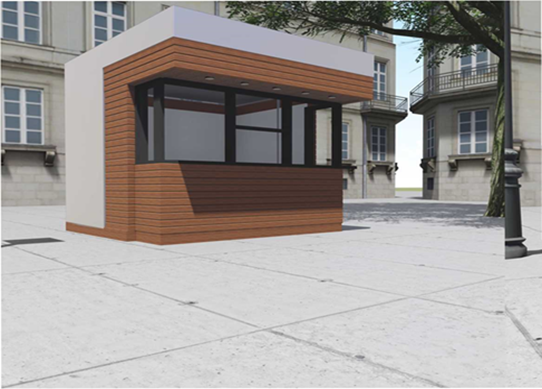 2Мороженное, напитки, выпечка, цветы.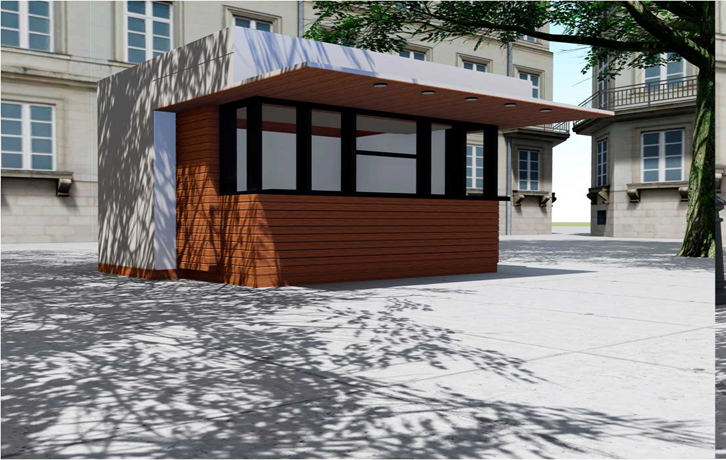 3Бахчевые культуры, овощи, фрукты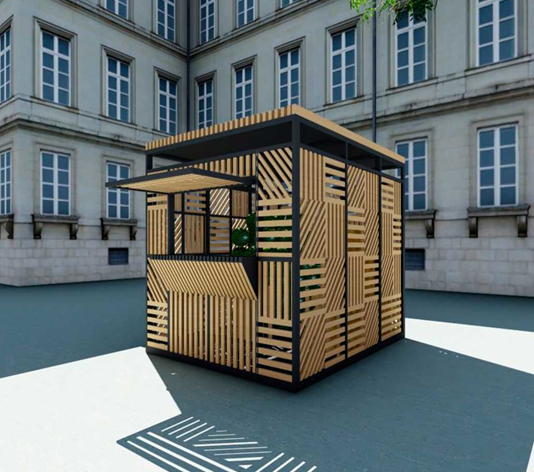 4Печатнаяпродукция.ж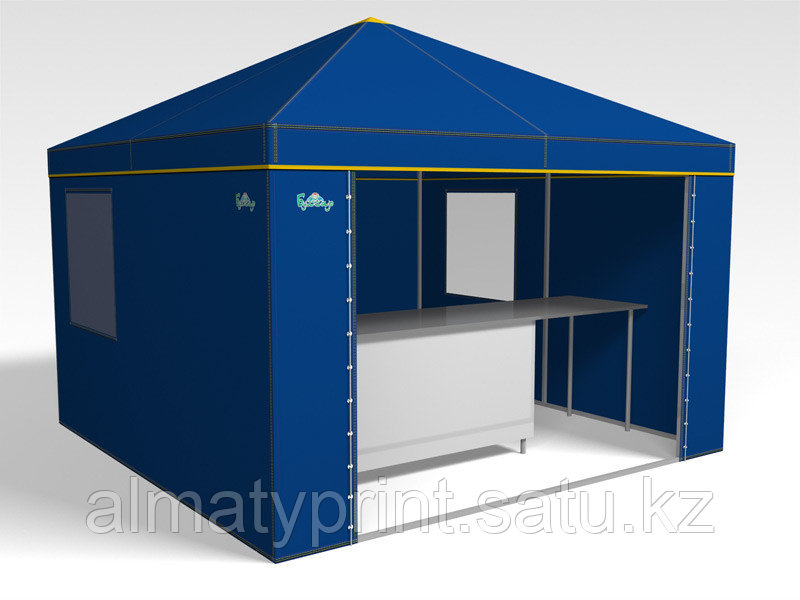 5Печатная продукция, хлебобулочные, кондитерские изделия.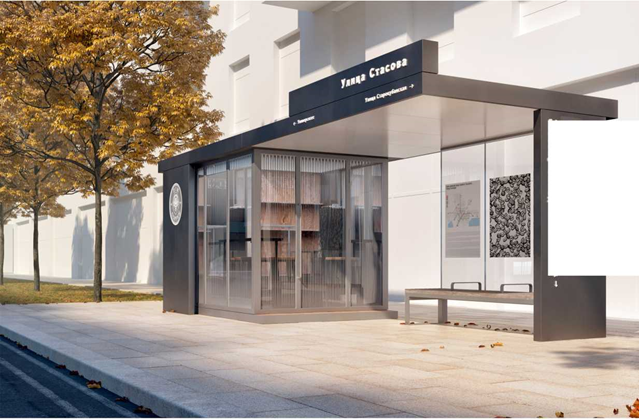 ЗаявительЗаявитель(наименование организации, Ф.И.О. индивидуального предпринимателя)(наименование организации, Ф.И.О. индивидуального предпринимателя)(наименование организации, Ф.И.О. индивидуального предпринимателя)(наименование организации, Ф.И.О. индивидуального предпринимателя)(наименование организации, Ф.И.О. индивидуального предпринимателя)(наименование организации, Ф.И.О. индивидуального предпринимателя)Юридический (домашний) адрес Юридический (домашний) адрес Юридический (домашний) адрес Юридический (домашний) адрес  , , , , , , , ,Ф.И.О. руководителя предприятияФ.И.О. руководителя предприятияФ.И.О. руководителя предприятияФ.И.О. руководителя предприятияФ.И.О. руководителя предприятияИНН заявителяИНН заявителяИНН заявителяконтактный телефонОГРН(номер, дата, кем выдано)(номер, дата, кем выдано)(номер, дата, кем выдано)(номер, дата, кем выдано)(номер, дата, кем выдано)(номер, дата, кем выдано)(номер, дата, кем выдано)(наименование мероприятия и даты, предполагаемые для организации торговли)(наименование мероприятия и даты, предполагаемые для организации торговли)(наименование мероприятия и даты, предполагаемые для организации торговли)для реализации,,расположенного (точный адрес)расположенного (точный адрес)(наименование праздничного мероприятия)(наименование праздничного мероприятия)(наименование праздничного мероприятия)(даты, предполагаемые для организации торговли)(даты, предполагаемые для организации торговли)(даты, предполагаемые для организации торговли)(наименование организации, Ф.И.О. индивидуального предпринимателя)(наименование организации, Ф.И.О. индивидуального предпринимателя)(наименование организации, Ф.И.О. индивидуального предпринимателя)Выдается разрешение на право размещения Выдается разрешение на право размещения (наименование объекта торговли)(ассортимент товара, предусмотренный к реализации) (ассортимент товара, предусмотренный к реализации) (ассортимент товара, предусмотренный к реализации) по адресу(адрес размещения торгового объекта)(адрес размещения торгового объекта)